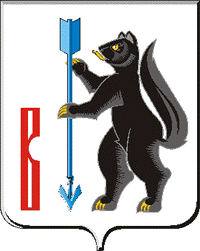 АДМИНИСТРАЦИЯГОРОДСКОГО ОКРУГА  ВЕРХОТУРСКИЙ  П О С Т А Н О В Л Е Н И Еот 18.06.2021г. № 455г. Верхотурье  О проведении конкурсного отбора инициативных проектовВ городском округе Верхотурский в 2021 годуВ соответствии с Федеральным законом от 06 октября 2003 года № 131-ФЗ «Об общих принципах организации местного самоуправления в Российской Федерации», решением Думы городского округа Верхотурский от 26.05.2021г. № 35 «Об утверждении Положения об инициировании и реализации инициативных проектов в городском округе Верхотурский», в целях планирования бюджетных средств в бюджете городского округа Верхотурский на реализацию инициативных проектов в 2022 году, руководствуясь Уставом городского округа Верхотурский,2ПОСТАНОВЛЯЮ:1.Провести конкурсный отбор инициативных проектов в городском округе Верхотурский в 2021 году.2.Определить:1) дату начала подачи инициаторами проектов конкурсных заявок на участие в конкурсном отборе – 1 июля 2021 года;2) дату окончания приема конкурсных заявок на участие в конкурсном отборе – 30 июля 2021 года;3) место приема конкурсных заявок на участие в конкурсном отборе: Администрация городского округа Верхотурский, 624380, Свердловская область, г. Верхотурье, ул. Советская, 4, каб. комитет экономики и планирования.3.Опубликовать настоящее постановление в информационном бюллетене «Верхотурская неделя» и разместить на официальном сайте городского округа Верхотурский.4.Контроль исполнения настоящего постановления оставляю за собой.Глава городского округа Верхотурский                                                        А.Г. Лиханов